Построить эпюры  и рассчитать Ra и Rb.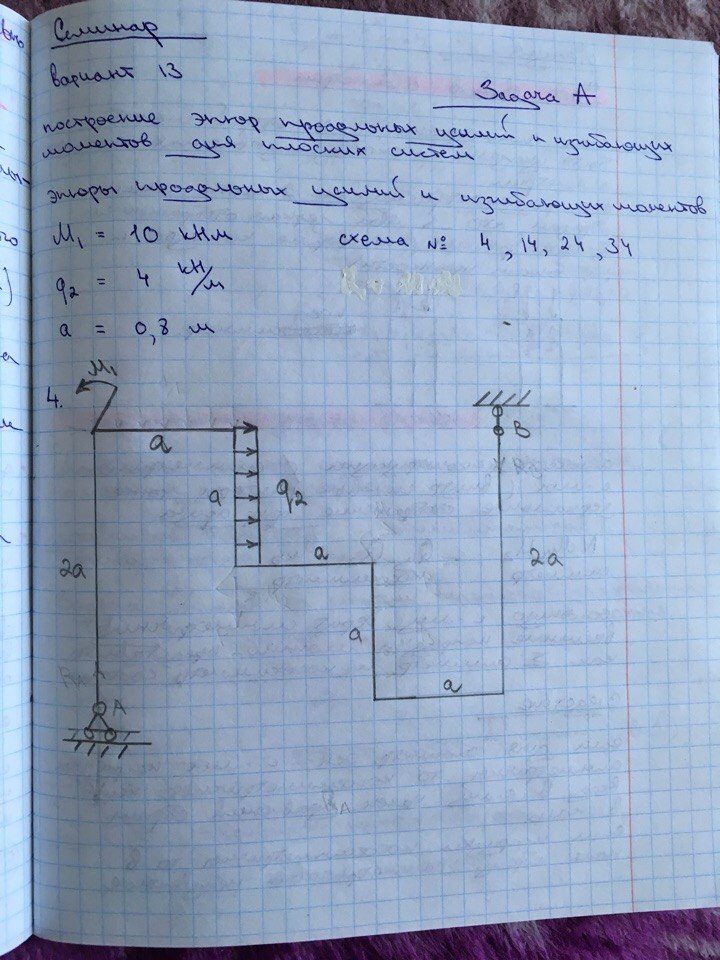 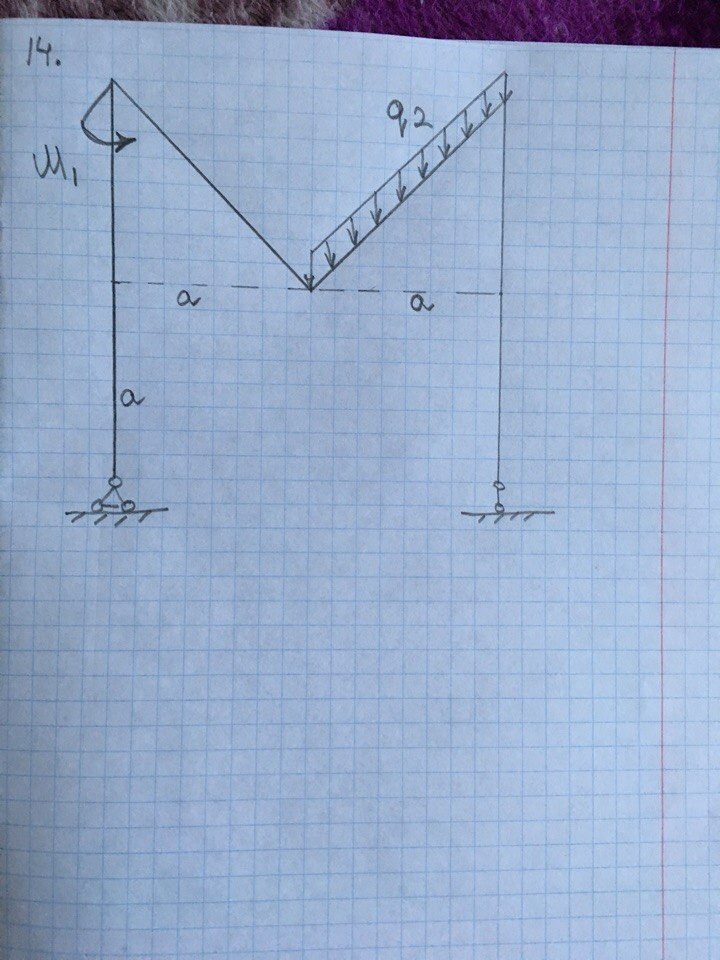 Дано то же самое, что и в предыдущих эпюрах – М1 = 10 кН*м, q2= 4 кН/м, а = 0,8 мВсеми остальными (М1, М3, q1, q3, Р1, Р2, Р3) принебречь и на рисунке/эпюрах не указывать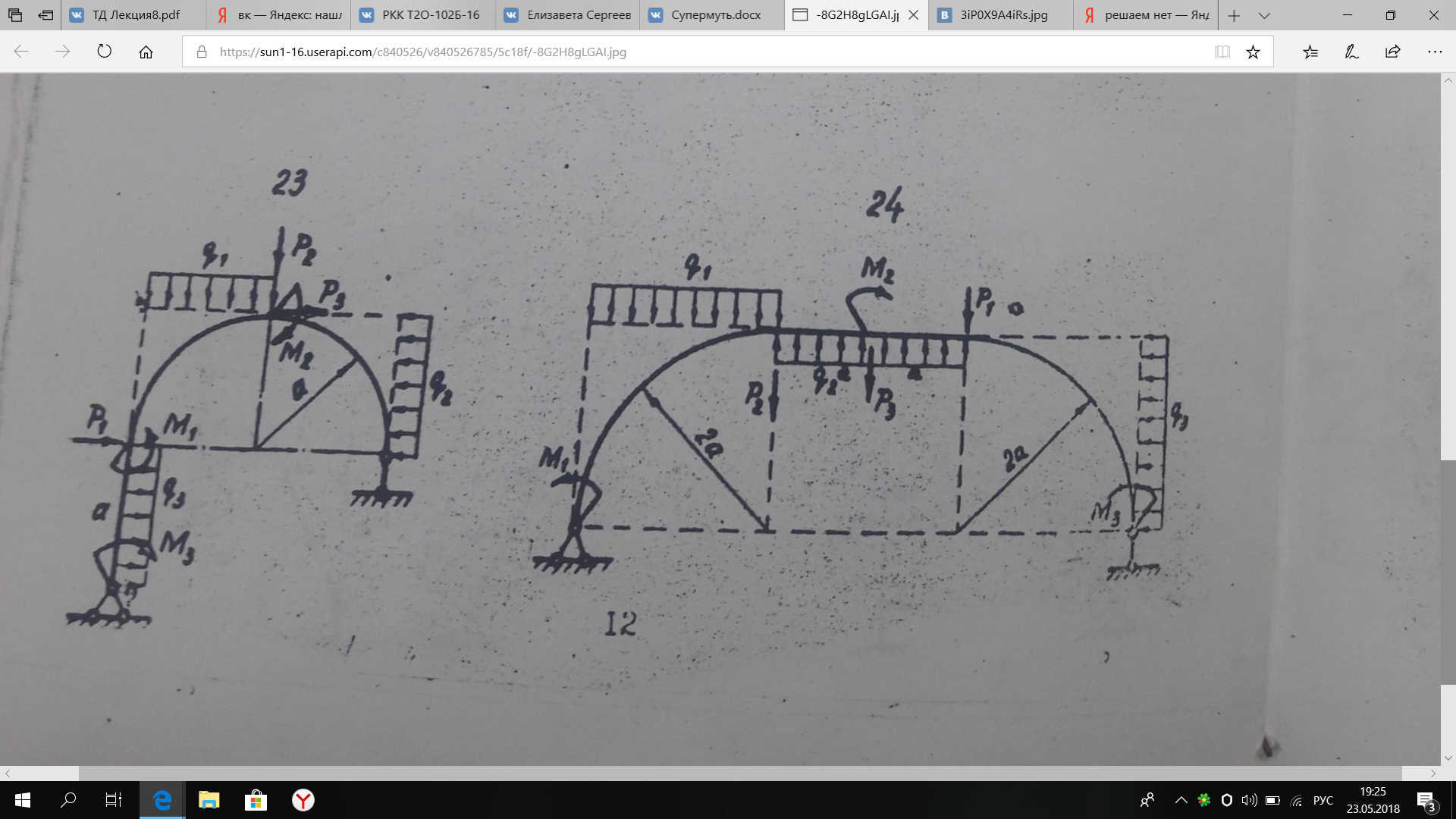 